   2022/23 School Calendar for Children   2022/23 School Calendar for Children   2022/23 School Calendar for Children   2022/23 School Calendar for Children   2022/23 School Calendar for Children   2022/23 School Calendar for Children   2022/23 School Calendar for Children   2022/23 School Calendar for Children   2022/23 School Calendar for Children   2022/23 School Calendar for Children   2022/23 School Calendar for Children   2022/23 School Calendar for Children   2022/23 School Calendar for Children   2022/23 School Calendar for Children   2022/23 School Calendar for Children   2022/23 School Calendar for Children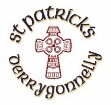 August 2022August 2022August 2022August 2022August 2022August 2022August 2022September 2022September 2022September 2022September 2022September 2022September 2022September 2022October 2022October 2022October 2022October 2022October 2022October 2022October 2022SuMoTuWeThFrSaSuMoTuWeThFrSaSuMoTuWeThFrSa1234561231789101112134567891023456781415161718192011121314151617910111213141521222324252627181920212223241617181920212228293031252627282930232425262728293031November 2022November 2022November 2022November 2022November 2022November 2022November 2022December 2022December 2022December 2022December 2022December 2022December 2022December 2022December 2022January 2023January 2023January 2023January 2023January 2023January 2023January 2023SuMoTuWeThFrSaSuMoTuWeWeThFrSaSuMoTuWeThFrSa123451231234567678910111245677891089101112131413141516171819111213141415161715161718192021202122232425261819202122232422232425262728272829302526272828293031293031February 2023February 2023February 2023February 2023February 2023February 2023February 2023March 2023March 2023March 2023March 2023March 2023March 2023March 2023April 2023April 2023April 2023April 2023April 2023April 2023April 2023April 2023SuMoTuWeThFrSaSuMoTuWeThFrSaSuMoTuWeWeThFrSa1234123415678910115678910112345678121314151617181213141516171891011121213141519202122232425192021222324251617181919202122262728262728293031232425262627282930May 2023May 2023May 2023May 2023May 2023May 2023May 2023June 2023June 2023June 2023June 2023June 2023June 2023June 2023June 2023July 2023July 2023July 2023July 2023July 2023July 2023July 2023SuMoTuWeThFrSaSuMoTuWeThFrFrSaSuMoTuWeThFrSa1234561223178910111213456789910234567814151617181920111213141516161791011121314152122232425262718192021222323241617181920212228293031252627282930232425262728293031St. Patrick’s P.S. 2022/23 Calendar30th August                        P7 Children                                                              Key…31st August                        P7 and P1 children                                                       No School for Children1st September                   School Year Starts for P2 – P621st December 2022         School finishes at 12 noon 5th April 2023                    School finishes at 12 noon30th June 2023                  School finishes at 12 noon